Uplawmoor PrimaryOur Vision for ScienceAt Uplawmoor Primary, we aim to be a school which provides excellent science experiences through enquiry based approaches, IDL and outdoor learning, enabling all children to reach their full potential in the wider world.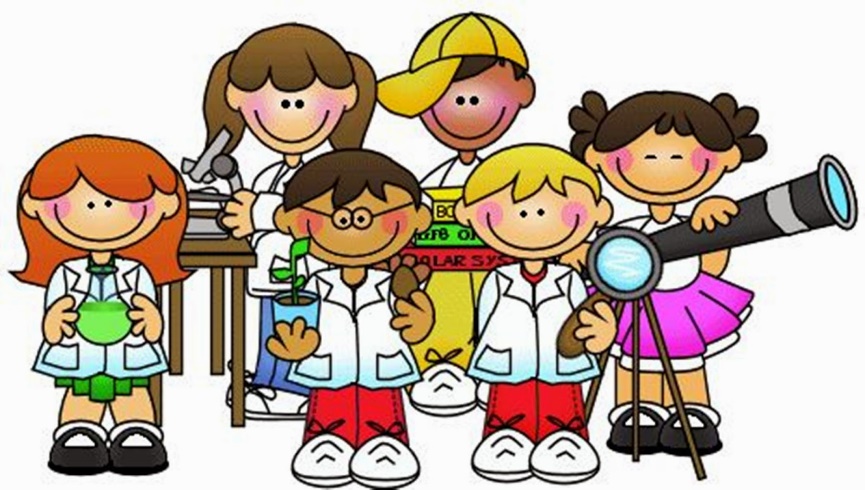 